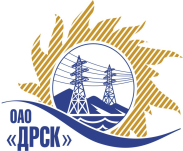 Открытое Акционерное Общество«Дальневосточная распределительная сетевая  компания»(ОАО «ДРСК»)17.12.2014 г.   								                    № 9/УТПиРУведомление о внесение измененийв Извещение и аукционную документацию         Настоящим извещением сообщаем, о внесении изменений в извещение о проведении открытого электронного аукциона  от 31.10.14г.  № 31401656693 и в аукционную  документацию право заключения договора: Реконструкция здания маслохозяйства для нужд филиала ОАО «ДРСК» - «Южно-Якутские электрические сети».Изменения внесены:В Извещение: пункт 14 читать в следующей редакции: Аукционные заявки направляются в электронный сейф ЭТП. Срок начала приема аукционных заявок – «31» октября 2014 года. Срок окончания приема Аукционных заявок - 15:00 часов местного (Благовещенского) времени (09:00 часов Московского времени) «13» января 2015 год.пункт 15 читать в следующей редакции: «Вскрытие конвертов с заявками участников будет происходить на электронной торговой площадке в 15:00 часов местного (Благовещенского) времени (09:00 часов Московского времени) «13» января 2015 года»	пункт 16 читать в следующей редакции: «Место и дата рассмотрения заявок: «02» февраля 2015 года по адресу Организатора: 675000, Амурская обл., г. Благовещенск, ул. Шевченко, 28».	пункт 17 читать в следующей редакции: «Организатор проводит аукцион на ЭТП, начиная с 10:00 часов местного (Благовещенского) времени (04:00 часов Московского времени) «03» февраля 2015 года, по правилам и регламентам данной системы, с использованием ее функционала».	В Аукционную  документацию:	пункт 4.1.19. читать в следующей редакции: «Дата начала подачи заявок на участие в аукционе: «31» октября 2014 года. Дата окончания подачи заявок на участие в аукционе: 15:00 часов местного (Благовещенского) времени (09емьсот пятьдесят пять тысяч четырестадвести:00 часов Московского времени) «13» января 2015 года»	пункт 4.1.21  читать в следующей редакции: «Вскрытие конвертов с заявками участников будет происходить на электронной торговой площадке в 15:00 часов местного (Благовещенского) времени (09:00 часов Московского времени) «13» января 2015 года».	пункт 4.1.23  читать в следующей редакции: «Место и дата рассмотрения заявок: «02» февраля 2015 года по адресу Организатора: 675000, Амурская обл., г. Благовещенск, ул. Шевченко, 28. Организатор проводит аукцион на ЭТП, начиная с 10:00 часов местного (Благовещенского) времени (04:00 часов Московского времени) «03» февраля 2015 года, по правилам и регламентам данной системы, с использованием ее функционала».	пункт 4.1.24  читать в следующей редакции: «Подведение итогов  аукциона и подписание протокола о его результатах между Организатором и Победителем аукциона будет осуществлено в день проведения аукциона «03» февраля 2015 года по адресу Организатора: 675000, г. Благовещенск, ул. Шевченко, 28.Ответственный секретарь Закупочной комиссии2 уровня ОАО «ДРСК»	                                                                                        О.А. МоторинаКоврижкина Е.Ю. тел.(416-2) 397-208okzt5@drsk.ru